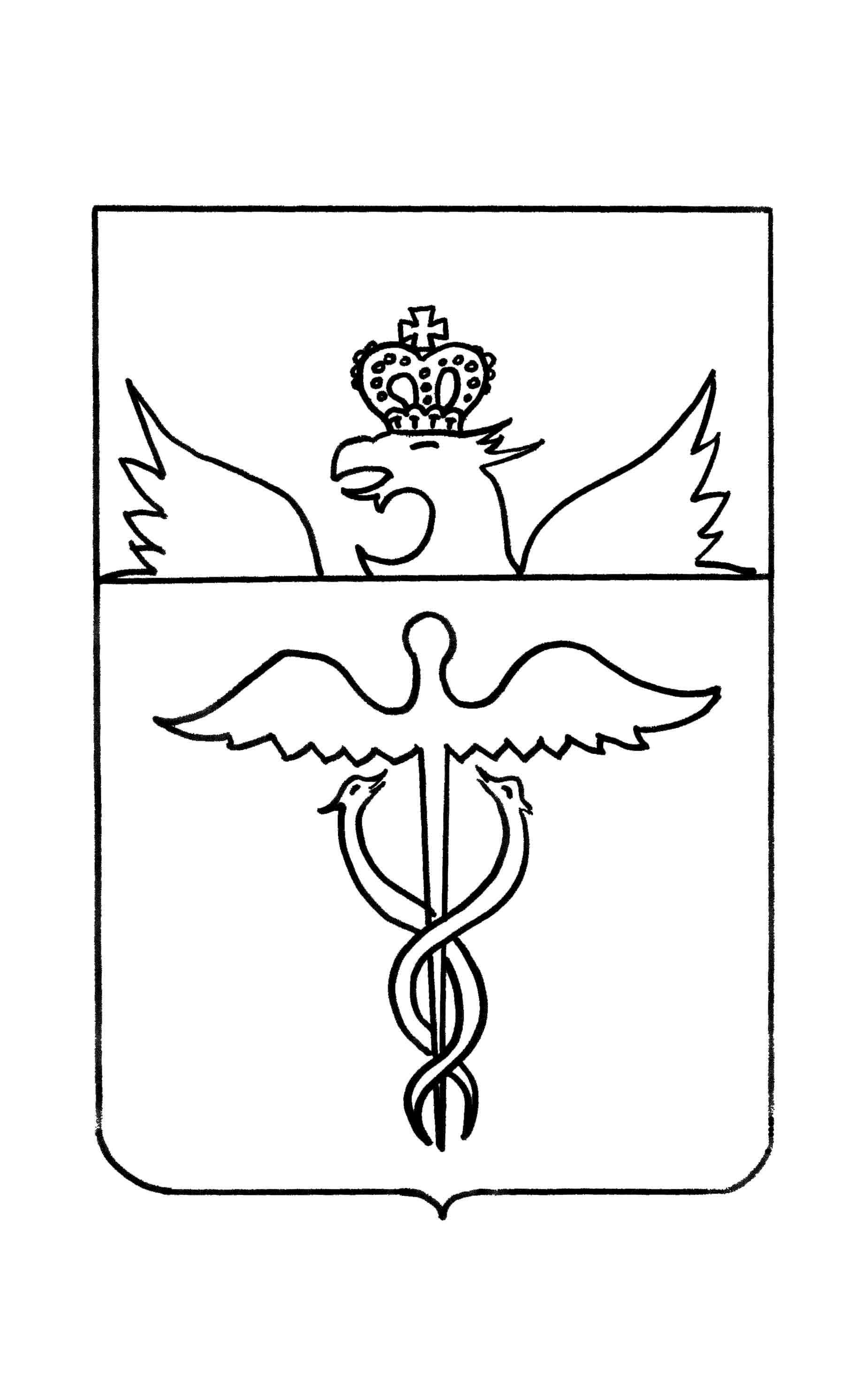 Администрация Клёповского сельского поселения Бутурлиновского муниципального районаВоронежской областиПОСТАНОВЛЕНИЕот    03 октября 2022 года      № 37          с. КлёповкаО  назначении аукциона Руководствуясь Федеральным законом от 21.12.2001г. № 178-ФЗ «О приватизации государственного и муниципального имущества»,  постановлением Правительства Российской Федерации от 27.08.2012г. № 860 «Об организации и проведении продажи государственного или муниципального имущества в электронной форме», Уставом Клёповского сельского поселения Бутурлиновского муниципального района, решением Совета народных депутатов Клёповского сельского поселения Бутурлиновского муниципального района от 16.09.2022 г. № 80 «О прогнозном плане (программе) приватизации муниципального имущества на 2022-2024 годы», администрация Клёповского сельского поселения Бутурлиновского муниципального района Воронежской областиПОСТАНОВЛЯЕТ:1. Провести 24.11.2022 года аукцион в электронной форме, открытый по составу участников и открытой формой подачи предложений о цене, по продаже в собственность:Лот №1:- здание, назначение – нежилое, наименование – склад, этажей – 1 ( один), год завершения строительства – 1963 , площадью 320 кв.м., расположенное по адресу: Воронежская область, Бутурлиновский район, с.Клеповка, ул.Садовая, д.10, кадастровый номер 36:05:2500038:239; запись государственной регистрации 36:05:2500038:239-36/075/2022-2 от 06.09.2022 г., земельный участок, категория земель - земли населенных пунктов, с разрешенным использованием- склады, для размещения складских помещений, площадью 2565 кв.м., расположенного по адресу: Воронежская область, Бутурлиновский район, с.Клеповка, ул.Садовая, 10, кадастровый номер 36:05:2500038:189; запись государственной регистрации 36:05:2500038:189-36/075/2022-2 от 08.09.2022 г.2. Утвердить: 2.1. По Лоту №1:2.1.1. Начальную цену Лота №1  в размере  500000,00 руб. (пятьсот  тысяч рублей 00 копеек) (с НДС). 2.1.2. Величину задатка в размере 20% от начальной цены Лота №1 в размере 100000,00 руб. (сто тысяч рублей 00 копеек).2.1.3. Величину повышения начальной цены (шаг аукциона) в размере 5% от начальной цены Лота №1 в размере 25000,00 руб. (двадцать пять тысяч рублей 00 копеек).3. Утвердить электронную форму заявки на участие в продаже имущества согласно приложению №1.4. Обеспечить в установленном порядке организацию и проведение аукциона 24.11.2022г. в электронной форме на электронной площадке ЗАО «Сбербанк-АСТ» открытого по составу участников и открытого по форме подачи предложений о цене по продаже муниципального имущества.5. Осуществить размещение извещения о проведении аукциона на официальном сайте Российской Федерации для размещения информации о проведении торгов - www.torgi.gov.ru и на официальном сайте Клёповского сельского поселения Бутурлиновского муниципального района - https://klepovskoe.ru/.5. Контроль за исполнением настоящего постановления оставляю за собой.Глава Клёповского сельского поселения                                            Н.Я.ТорубкаЭлектронная форма заявки на участие в продаже имуществаГлаве Клёповского сельского поселения Бутурлиновскогомуниципального района Воронежской областиВоронежская обл., Бутурлиновский р-н, с. Клёповка, ул. 20 лет Октября, 4________________________________________________________________________________________________________________________________________________________________________(полное наименование юридического лица или Ф.И.О. физического лица, подающего заявку)Для физических лиц:Документ, удостоверяющий личность: ______________________ серия______________________ № ________, выдан _______________________________________________________________________________________________________________ «____» ________________ ______________ г. Для юридических лиц:Документ о госрегистрации в качестве юридического лица ______________________________________________________ серия _________________ № ____________________________________ дата регистрации «___»_________________________ г.орган, осуществивший регистрацию ___________________________________________________________________________________________________________________________________место выдачи _____________________________________________________________________ИНН ________________________________КПП________________________________________Место жительства/место нахождения: __________________________________________________________________________________________________________________________________телефон __________________________ факс ___________________________________________индекс __________________________,далее именуемый «Претендент», в лице _________________________________________________________________________________________________________________________________,                       (Ф.И.О.)действующего на основании ____________________________________________________________________________________________________________________________________________.Заявляю о своем согласии принять участие в электронном аукционе по продаже следующего муниципального имущества: _____________________________________________________________________________________________________________________________________(указываются сведения, позволяющие идентифицировать муниципальное  имущество, реализуемое на электронном аукционе)(далее - электронный аукцион), обеспечивая исполнение предусмотренных настоящей заявкой обязательств внесением задатка в размере и в сроки, указанные в информационном сообщении о проведении электронного аукциона (далее – сообщение).В целях обеспечения соблюдения Федерального закона от 21.12.2001 № 178-ФЗ «О приватизации государственного и муниципального имущества»,	Обязуюсь: 	1. Соблюдать условия электронного аукциона, содержащиеся в сообщении, порядок проведения электронного аукциона, предусмотренный действующим законодательством, а также условия настоящей заявки.	2. В случае признания победителем электронного аукциона, заключить договор купли-продажи в сроки, указанные в сообщении.	3. В случае заключения договора купли-продажи, оплатить стоимость  имущества, в размере и в сроки, указанные в договоре купли-продажи.4. Нести ответственность в случае неисполнения либо ненадлежащего исполнения обязанностей, указанных в пунктах 1, 2 и 3 настоящей заявки, и в иных случаях в соответствии с действующим законодательством.Подачей настоящей заявки в соответствии с п.4 ст.9 Федерального закона «О персональных данных» №152-ФЗ от 27.07.2006 даю свое согласие администрации Клёповского сельского поселения Бутурлиновского муниципального района Воронежской области, расположенной по адресу: Воронежская область, Бутурлиновский р-н, с. Клёповка, ул. 20 лет Октября, 4, на обработку моих персональных данных, относящихся к перечисленным ниже категориям персональных данных: фамилия, имя, отчество (при наличии); дата и место рождения; гражданство; данные об изображении лица (фотография); адрес и дата регистрации по месту жительства; адрес фактического проживания; паспортные данные (серия, номер, кем и когда выдан); данные документа, удостоверяющего личность гражданина Российской Федерации за пределами Российской Федерации (серия, номер, кем и когда выдан); номер телефона. Я даю согласие на обработку персональных данных с целью_____________________________________________________________________________             (указывается цель обработки персональных данных)Настоящее согласие предоставляется мной на осуществление действий в отношении моих персональных данных, которые необходимы для достижения указанной выше цели, включая (ненужное зачеркнуть): сбор, запись, систематизацию, накопление, хранение, уточнение (обновление, изменение), извлечение, использование, передачу (распространение, предоставление, доступ), блокирование, удаление, уничтожение персональных данных, а также осуществление любых иных действий, предусмотренных действующим законодательством Российской Федерации. Я проинформирован(а), что администрация Клёповского сельского поселения Бутурлиновского муниципального района осуществляет обработку моих персональных данных в соответствии с действующим законодательством Российской Федерации как неавтоматизированным, так и автоматизированным способами. Настоящее согласие действует до достижения цели обработки персональных данных или в течение срока хранения персональных данных в соответствии с законодательством Российской Федерации. Согласие на обработку персональных данных может быть отозвано в любой момент по моему письменному заявлению. Я подтверждаю, что, давая такое согласие, я действую по собственной воле и в своих интересах. Платежные реквизиты Претендента, на которые следует перечислить подлежащую возврату сумму задатка:__________________________________________________________________________________________________________________________________________________________________________________________________________________________________________________________________________________________________________________________________________________________________________________________________________________Почтовый адрес и контактный телефон Претендента: ______________________________________________________________________________________________________________________________________________________________________________________________________________________________________________________________________________________Приложение №1                                                                к постановлению администрации Клёповского сельского поселения Бутурлиновского муниципального района Воронежской  области от 03.10.2022 г. № 37Подпись Претендента (его полномочного представителя)_____________________(______________________)Дата  ____ ____________ 20____ г.МПДата  ____ ____________ 20____ г.